                                                                                    Додаток № 6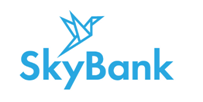 (нова редакція діє з «18» листопада 2020р. згідно з рішенням Правління АТ «СКАЙ БАНК» протокол № 145  від «16» листопада 2020р.) до Публічного договору про  комплексне банківське обслуговування фізичних осіб АТ «СКАЙ БАНК» 	       Тарифи на послугиХарківське головне відділення, Харківське відділення № 2з надання в майновий найм (оренду) індивідуального банківського сейфум. Харків, вул. Римарська,10 (Харківське головне відділення)Заставна вартість ключа – 1800,00 грн., без ПДВ.Послуги з оформлення та посвідчення довіреності в Банку на користування сейфом  - 120 грн. (у т.ч. ПДВ) за одиницю.Додаткова плата за перебування Клієнта або його довіреної особи у спеціально відведеному місці (кабіні), що розташована в сховищі для індивідуальних сейфів або приміщенні, в якому розміщений сейф з індивідуальними сейфами, понад 15 хвилин - не встановлюєтьсям.Харків, вул. Військова, 37 (Харківське  відділення №2)Заставна вартість ключа – 1800,00 грн., без ПДВ.Послуги з оформлення та посвідчення довіреності в Банку на користування сейфом  - 120 грн. (у т.ч. ПДВ) за одиницю.Додаткова плата за перебування Клієнта або його довіреної особи у спеціально відведеному місці (кабіні), що розташована в сховищі для індивідуальних сейфів або приміщенні, в якому розміщений сейф з індивідуальними сейфами, понад 15 хвилин - не встановлюєтьсяРозмір сейфу(ш/г/в), мм                           Термін оренди                 (мінімальний термін оренди 14 календарних днів)                Вартість за 1 день (грн., в т.ч. ПДВ)                           Термін оренди                 (мінімальний термін оренди 14 календарних днів)                Вартість за 1 день (грн., в т.ч. ПДВ)                           Термін оренди                 (мінімальний термін оренди 14 календарних днів)                Вартість за 1 день (грн., в т.ч. ПДВ)                           Термін оренди                 (мінімальний термін оренди 14 календарних днів)                Вартість за 1 день (грн., в т.ч. ПДВ)Розмір сейфу(ш/г/в), ммдо 30 днівдо 90 днівдо 180 днівдо 365 днівА 245х315х5511111110Б 245х311х13012121211С 245х311х23024242423Д  240х311х48032323231Розмір сейфу(ш/г/в),мм                                  Термін оренди                 (мінімальний термін оренди 14 календарних днів)                 Вартість за 1 день (грн., в т.ч. ПДВ)                                  Термін оренди                 (мінімальний термін оренди 14 календарних днів)                 Вартість за 1 день (грн., в т.ч. ПДВ)                                  Термін оренди                 (мінімальний термін оренди 14 календарних днів)                 Вартість за 1 день (грн., в т.ч. ПДВ)                                  Термін оренди                 (мінімальний термін оренди 14 календарних днів)                 Вартість за 1 день (грн., в т.ч. ПДВ)Розмір сейфу(ш/г/в),ммдо 30 днівдо 90 днівдо 180 днівдо 365 днівБ 233х360х132   335х420х15012121211Д 335х420х300    220х560х430    260х580х56030303029